		บันทึกข้อความ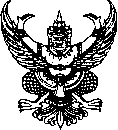 ส่วนราชการ  คณะเทคโนโลยีอุตสาหกรรม มหาวิทยาลัยราชภัฏอุตรดิตถ์ ที่   	       /๒๕๖๕			          วันที่   	             เรื่อง  ขอความอนุเคราะห์บันทึก VDO เพื่อประเมินคุณภาพการสอน (ขอกำหนดตำแหน่งทางวิชาการ)เรียน คณบดีคณะเทคโนโลยีอุตสาหกรรม	ตามที่ ทางคณะเทคโนโลยีอุตสาหกรรมได้จัด โครงการส่งเสริมบุคลากรสายวิชาการ                  คณะเทคโนโลยีอุตสาหกรรม จัดทำผลงานเข้าสู่ตำแหน่งทางวิชาการประจำปีงบประมาณ ๒๕๖๕           ข้าพเจ้า……………………….ได้เข้าร่วมโครงการดังกล่าวข้างต้นในลักษณะเต็มเวลา(Full Time)  โดยปัจจุบันได้ดำเนินการจัดทำเอกสารคำสอน รายวิชา ……………………….……………………….เป็นที่เรียบร้อยแล้วนั้น	ในการนี้ เพื่อให้การดำเนินงานเป็นไปด้วยความเรียบร้อยตามแนวทางการขอกำหนดตำแหน่ง         ทางวิชาการ ข้าพเจ้าจึงขอความอนุเคราะห์ทางคณะมอบหมายเจ้าหน้าที่บันทึกวีดีทัศน์ (VDO) เพื่อใช้ในการประเมินคุณภาพการสอน ในวัน………………………. เวลา ……………………….๐ น. ณ ห้อง……………………….	 จึงเรียนมาเพื่อโปรดพิจารณาให้ความอนุเคราะห์                                 (……………………………………..……….)                            ประจำหลักสูตร………………………………..…. 